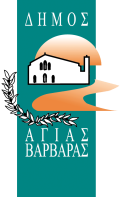 ΠΡΟΣΚΛΗΣΗ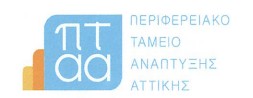 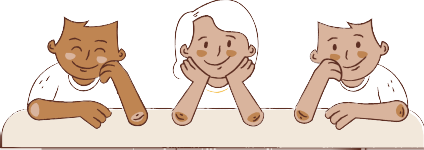 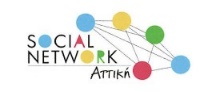 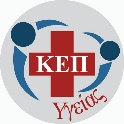 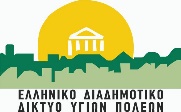 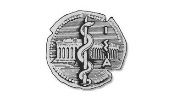 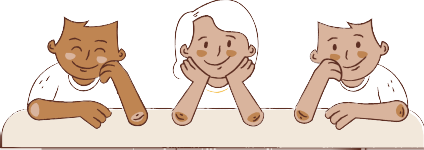 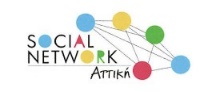 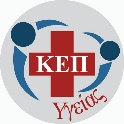 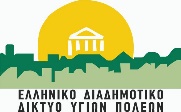 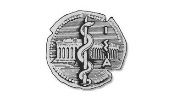 Το ΚΕΠ Υγείας του Δήμου  Αγίας Βαρβάραςσας  προσκαλεί  στο  έβδομο  διαδικτυακό  σεμινάριο  του  προγράμματος  Αγωγής Υγείας για Παιδιά με θέμα «ΕΜΒΟΛΙΑΣΜΟΙ ΕΦΗΒΩΝ» που θα πραγματοποιηθείαπό το Ελληνικό Διαδημοτικό Δίκτυο Υγιών Πόλεωνσε συνεργασία με τον κ. Αναστάσιο Χατζή, Παιδίατρο-Εντατικολόγο, την Τετάρτη 23 Ιουνίου  202118:30 μ.μ.          Ο Δήμαρχος            Λάμπρος ΜίχοςΟ Περιφερειάρχης Αττικής & Πρόεδρος του ΕΔΔΥΠΠΥΓιώργος Πατούλης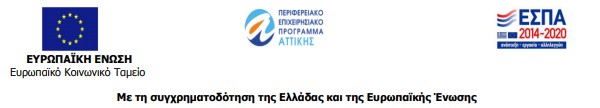 